PENNSYLVANIA PUBLIC UTILITY COMMISSIONHarrisburg, PA  17105-3265Application of Safety First Ambulance LLC for the	:right to begin to transport, as a common carrier,	:by motor vehicle, persons in paratransit service,	:			A-2015-2472256utilizing wheelchair vans, between points in 	:Montgomery, Delaware and Bucks counties	:FINAL ORDER		In accordance wit te provisions of Section 332() of te Public Utility Code, 66  C.S. §332(h), the decision of Administrative Law Judge Cynthia Williams Fordham dated August 20, 2015, has become final without further Commission action; THEREFORE,IT IS ORDERED:1.	That the Application of Safety First Ambulance LLC at Docket No. A-2015-2472256 is dismissed.2.	That the Joint Protestants’ Motion for Sanctions is granted.3.	That the hearing in this matter is cancelled.4.	That this case be marked closed.							BY THE COMMISSION,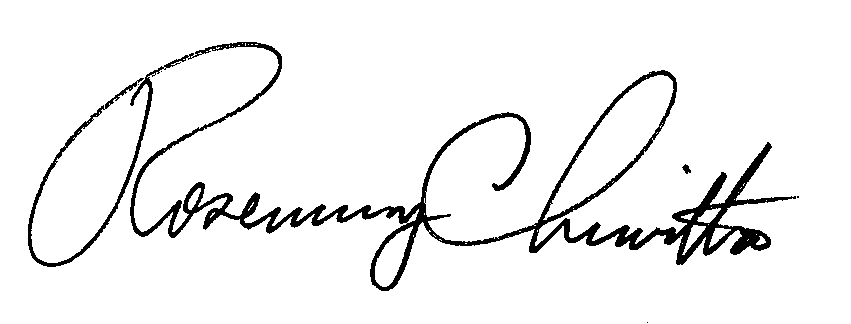 							Rosemary Chiavetta							Secretary(SEAL)ORDER ENTERED:  October 16, 2015